BewerbungsformulareFormulare sind im Amt der Universität, Goethestraße 43, 8010 Graz, erhältlich.Formulare können auch auf der Homepage der Universität heruntergeladen werden.Link zur HomepageKontaktAmt der UniversitätGoethestraße 43, 8010 GrazTelefon: 0316/ 380-2167E-Mail: amt@uni-graz.at Termine bitte nach Vereinbarung!Stipendien zur Frauenförderungundfinanzieller Zuschuss für Studentinnen in Notlagen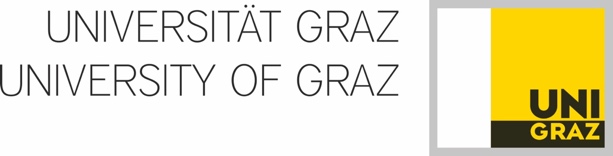 Forschungsstipendium für DoktorandinnenDiese Stipendien sollen jungen Wissenschafterinnen der Universität Graz die finanzielle Möglichkeit geben, ein Doktoratsstudium zu betreiben. Gefördert werden Frauen mit hervorragendem Studienerfolg für den Zeitraum von 8 Monaten im Ausmaß von EURO 700.- pro Monat bzw. einmalig EURO 5.600,-. Ziel dieser Unterstützung ist eine Erhöhung der Anzahl der Doktoratsabschlüsse von Frauen an der Universität Graz. BewerbungsvoraussetzungenEU-Bürgerinnen mit ordentlichem Wohnsitz in ÖsterreichOrdentliche Studierende der Universität GrazEin positiver Abschluss des Studiums ist max. nach 5 Semestern ab Gewährung des Stipendiums nachzuweisen.Sehr guter bisheriger StudienerfolgBewerbungsunterlagenVollständig ausgefülltes Bewerbungsformular (unterschrieben)Lebenslauf (tabellarisch und unterschrieben)Begründung des Antrags (unterschrieben) und Darstellung des ForschungsvorhabensTranscript of Records (UGO – Ihre Visitenkarte unter „Studienerfolgsnachweis“)Kopie des/r abschließenden Diplom- oder Masterprüfungszeugnisse/s oder SponsionsbescheidesKurze Stellungnahme zur Einkommenssituation (unterschrieben)Zwei Empfehlungsschreiben von habilitierten Personen (BetreuerInnen) der Universität GrazMeldezettelBitte geben Sie an, ob ein Dienstverhältnis zur Universität besteht EinreichterminAnträge sind für das WS 2020/21 bis 12. November 2020 an folgende Adresse zu schicken oder im Büro abzugeben:Amt der Universität und Reisemanagement
Postadresse: Universitätsplatz 3, 8010 Graz Büro: Goethestraße 43, 8010 GrazEs werden ausnahmslos nur vollständige und rechtzeitig eingelangte Anträge berücksichtigt!Wiedereinstiegs- bzw. Abschlussstipendium für FrauenSeit dem Studienjahr 2004/05 wird ein Stipendium für Frauen zum Abschluss des Master-/ Diplom-/Lehramtstudiums oder des Doktoratsstudiums an der Universität Graz angeboten. Die Stipendien werden an Studentinnen und junge Wissenschafterinnen vergeben, die nach einer Unterbrechung (z.B. Kinderbetreuung) eine Wiederaufnahme der wissenschaftlichen Arbeit anstreben. Bewerberinnen sollen mit einem einmaligen Stipendium von EURO 1.000.- gefördert werden. Ziel dieser Förderung ist eine Unterstützung von Frauen bei der Wiederaufnahme bzw. beim Abschluss einer wissenschaftlichen Abschlussarbeit (Master, Diplomarbeit oder Dissertation) an der Universität Graz. BewerbungsvoraussetzungenEU-Bürgerinnen mit ordentlichem Wohnsitz in ÖsterreichOrdentliche Studierende der Universität GrazDer angestrebte Studienabschluss muss binnen 8 Monaten erreichbar sein (Nachweis ist nach erfolgtem Abschluss zu erbringen)Soziale Bedürftigkeit BewerbungsunterlagenVollständig ausgefülltes BewerbungsformularLebenslauf (tabellarisch und unterschrieben)Begründung des Antrags (unterschrieben) insbesondere Darstellung der Situation, die den Wiedereinstieg und den Studienabschluss in den folgenden Monaten ermöglichtTranscript of Records (UGO – Ihre Visitenkarte unter „Studienerfolgsnachweis“)Kopie des/r Diplom- oder Masterprüfungszeugnisse/s oder SponsionsbescheidesKurze Stellungnahme zur Einkommenssituation (unterschrieben)Zwei Empfehlungsschreiben von habilitierten Personen (BetreuerInnen) der Universität GrazFalls zutreffend: Geburtsurkunde/n des Kindes/der KinderMeldezettelBitte geben Sie an, ob ein Dienstverhältnis zur Universität besteht EinreichterminAnträge sind für das WS 2020/21 bis 12. November 2020 an folgende Adresse zu schicken oder im Büro abzugeben:Amt der Universität und Reisemanagement
Postadresse: Universitätsplatz 3, 8010 Graz Büro: Goethestraße 43, 8010 GrazEs werden ausnahmslos nur vollständige und rechtzeitig eingelangte Anträge berücksichtigt!Einmaliger Zuschuss für Studentinnen in aktuellen psychosozialen NotlagenDiese Maßnahme soll Frauen in aktuellen psychosozialen Notlagen die Möglichkeit geben, sich um eine Unterstützung der Universität zu bewerben. Der Zuschuss, in der Höhe von EURO 380,- kann von Studentinnen der Universität Graz unabhängig von Staatsbürgerschaft, Alter, Studienrichtung und aktueller Studienleistung, beantragt werden. Art der NotlageAktuelle psychosoziale und/oder familiäre Notsituationen, Kumulation von mehrfachen Belastungsfaktoren (psychisch, körperlich, familiär und finanziell), besonders solche, die über die Neuregelung der Studienbeitragspflicht ab 2009, die ÖH-Zuschussmöglichkeit und die Studienunterstützung des „Zentrums Integriert Studieren“ der Universität Graz nicht als Erlass-, bzw. Refundierungsgrund anerkannt werden.BewerbungsvoraussetzungenNachweis einer aktuellen psychosozialen NotlageOrdentlicher Wohnsitz in ÖsterreichOrdentliche Studierende der Universität GrazDer Zuschuss kann nur einmal pro Person und Studium vergeben werden. BewerbungsunterlagenVollständig ausgefülltes Bewerbungsformular (unterschrieben)Lebenslauf (tabellarisch und unterschrieben)Darstellung der psychosozialen Notlage (unterschrieben)Allenfalls Beleg der beschriebenen Situation durch geeignete NachweiseStudienerfolgsnachweisMeldezettelBitte geben Sie an, ob ein Dienstverhältnis zur Universität besteht EinreichterminAnträge sind für das WS 2020/21 bis 12. November 2020und für das SS 2021 bis 22. April 2021an folgende Adresse zu schicken oder im Büro abzugeben: Amt der Universität und Reisemanagement
Postadresse: Universitätsplatz 3, 8010 Graz Büro: Goethestraße 43, 8010 GrazEs werden ausnahmslos nur vollständige und rechtzeitig eingelangte Anträge berücksichtigt!